О создании оперативного штаба по контролю за обеспечением безопасности людей на водных объектах Североуральского городского округаВ связи с установившейся на территории Свердловской области жаркой погодой и увеличением количества посещений мест традиционного массового отдыха людей на водных объектах на территории Североуральского городского округа, руководствуясь письмом Министерства общественной безопасности Свердловской области от 10.07.2020 № 25-01-81/5257 «О принятии дополнительных мер по обеспечению безопасности людей на воде», Уставом Североуральского городского округа, в целях своевременного реагирования и принятия срочных мер по предупреждению гибели людей на водоемах Североуральского городского округа, Администрация Североуральского городского округаПОСТАНОВЛЯЕТ:1. Создать оперативный штаб по контролю за обеспечением безопасности людей на водных объектах на территории Североуральского городского округа и утвердить его состав (прилагается).2. Установить, что основными задачами оперативного штаба являются:1) организация круглосуточного мониторинга обстановки на водоемах Североуральского городского округа;2) организация и проведение профилактических мероприятий по предупреждению гибели людей на водоемах Североуральского городского округа;3) активизация информационной и разъяснительной работы среди населения, а также своевременное оповещение населения в случае возникновения опасностей.4. Контроль за выполнением настоящего постановления оставляю за собой3. Опубликовать настоящее постановление на официальном сайте Администрации Североуральского городского округа.Глава Североуральского городского округа			                 В.П. МатюшенкоУТВЕРДИТЬ постановлением Администрации Североуральского городского округа от 10.07.2020 № 579 «О создании оперативного штаба по контролю за обеспечением безопасности людей на водных объектах Североуральского городского округаСостав оперативного штаба по контролю за обеспечением безопасности людей на водных объектах Североуральского городского округа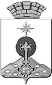 АДМИНИСТРАЦИЯ СЕВЕРОУРАЛЬСКОГО ГОРОДСКОГО ОКРУГА ПОСТАНОВЛЕНИЕАДМИНИСТРАЦИЯ СЕВЕРОУРАЛЬСКОГО ГОРОДСКОГО ОКРУГА ПОСТАНОВЛЕНИЕ10.07.2020                                                                                                         № 579                                                                                                        № 579г. Североуральскг. СевероуральскПаслер Владимир ВладимировичЗаместитель Главы Администрации Североуральского городского округа, председатель оперативного штаба;Гашков Денис Вадимовичначальник 15 пожарно-спасательного отряда Федеральной противопожарной службы Главного управления МЧС России по Свердловской области, заместитель председателя оперативного штаба;Гусаков Владимир Даниловичзаведующий отделом гражданской обороны, предупреждения чрезвычайных ситуаций и обеспечения безопасности дорожного движения Администрации Североуральского городского округа, секретарь оперативного штаба.Члены оперативного штаба:Агзамов Александр Сергеевичначальник муниципального казенного учреждения «Единая дежурно-диспетчерская служба Североуральского городского округа»;Глаголев Андрей Васильевичглавный инженер муниципального казенного учреждения «Служба заказчика»;Емельянова Марина Владимировназаведующий отделом по управлению муниципальным имуществом Администрации Североуральского городского округа;Каргашин Игорь Владимировичзаведующий отделом по городскому и жилищно-коммунальному хозяйству Администрации Североуральского городского округа;Кунаев Михаил Викторович заместитель начальника полиции по охране общественного порядка ОМВД России по г. Североуральску;Князев Андрей Евгеньевичруководитель филиала общества с ограниченной ответственностью «Инжиниринг» в г. Североуральске (по согласованию); Лыткина Галина Александровнаначальник отдела вневедомственной охраны по городу Североуральску - Федерального государственного казенного учреждения «Управления вневедомственной охраны войск национальной гвардии России по Свердловской области; Ощепкова Ирина Николаевнаначальник Управления образования Администрации Североуральского городского округа; Петров Игорь Владимировичглава Управления Администрации Североуральского городского округа в поселках Черёмухово, Сосьва и селе Всеволодо - Благодатское»; Плотникова Наталья Евгеньевнапресс секретарь Администрации Североуральского городского округа; Резник Сергей Викторовичглава Управления Администрации Североуральского городского округа в поселках Баяновка и Покровск-Уральский; Самоделкин Валерий Васильевичглава Управления Администрации Североуральского городского округа в поселках Калья и Третий Северный; Степанов Александр Николаевичстарший государственный инспектор центра государственной инспекции по маломерным судам МЧС России по Свердловской области; Чириков Михаил Иосифовичзаведующий отделом культуры, спорта, молодежной политики и социальных программ; Шаньгин Владислав Анатольевичлесничий Петропавловского участкового лесничества государственного казенного учреждения по Свердловской области «Карпинское лесничество».